УКРАЇНАВиконавчий комітет Нетішинської міської радиХмельницької областіР О З П О Р Я Д Ж Е Н Н Я22.06.2021					Нетішин			        № 138/2021-рПро робочу групу щодо перевірки готовності закладів освіти Нетішинської міської територіальної громади до 2021/2022 навчального рокуВідповідно до частини 2, пункту 20 частини 4 статті 42 Закону України «Про місцеве самоврядування в Україні», розпорядження міського голови від                          09 червня 2021 року № 257/2021-рк «Про здійснення повноважень Нетішинського міського голови» та з метою перевірки готовності закладів освіти Нетішинської міської територіальної громади до нового 2021/2022 навчального року, виявлення і вчасного усунення недоліків, які виникатимуть під час ремонтно-опоряджувальних робіт:1. Утворити робочу групу щодо перевірки готовності закладів освіти Нетішинської міської територіальної громади до нового 2021/2022 навчального року (далі – робоча група).2. Затвердити:2.1. склад робочої групи згідно з додатком 1;2.2. графік перевірки готовності закладів освіти Нетішинської міської територіальної громади до нового 2021/2022 навчального року згідно з            додатком 2.3. Контроль за виконанням цього розпорядження покласти на заступника міського голови Василя МиськаСекретар міської ради                         				Іван РОМАНЮКДодаток 1до розпорядженняміського голови 22.06.2021 № 138/2021-рСКЛАДробочої групи  з перевірки готовності закладів освіти Нетішинської міської територіальної громади до нового 2021/2022 навчального рокуКеруючий справамивиконавчого комітету міської ради					Любов ОЦАБРИКАДодаток 2до розпорядженняміського голови22.06.2021 № 138/2021-рГРАФІКперевірки готовності закладів освіти Нетішинської міської територіальної громади до нового 2021/2022 навчального рокуКеруючий справамивиконавчого комітету міської ради							Любов ОЦАБРИКАМисько Василь- заступник міського голови, голова робочої групиБобіна Ольга- начальник управління освіти виконавчого комітету Нетішинської міської ради, заступник голови робочої групиВдовіченко Людмила- начальник відділу з питань цивільного захисту населення виконавчого комітету Нетішинської міської радиКозира Ольга- лікар із загальної гігієни відділу державного нагляду за дотриманням санітарного законодавства Славутського районного управління ГУ ДПСС в Хмельницькій області (за згодою)Петрук Олена- головний спеціаліст управління освіти виконавчого комітету Нетішинської міської радиРабченюк Наталія- головний спеціаліст управління освіти виконавчого комітету Нетішинської міської радиРоманко Равіля- інженер з охорони праці управління освіти виконавчого комітету Нетішинської міської радиМатвійчук Віктор- начальник Шепетівського районного управління                  ГУ ДСНС України в Хмельницькій області (за згодою)Слюсарчук Алла- головний спеціаліст управління освіти виконавчого комітету Нетішинської міської радиСтрус Ірина- начальник господарської групи управління освіти виконавчого комітету Нетішинської міської радиШевчук Борис- голова ПК і ПО працівників освіти (за згодою)ДатаЗаклад освітиПримітка17.08.2021Заклади дошкільної освіти № № 2-918.08.2021Заклади загальної середньої освіти №№ 1, 2, 4, НВК «Загальноосвітня школа І-ІІ ступенів та ліцей», Старокривинський НВКБудинок дитячої творчостіКлуб «Юний технік»КПНЗ «ЦТКУМ»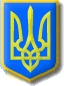 